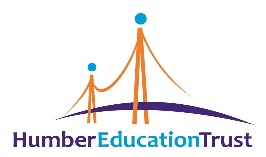 Catch Up Premium StatementSchool overviewBackgroundImpact of school closures on our pupilsIntended outcome of Catch Up Premium spendingHow we will allocate and monitor Catch Up Premium fundingMetricData School nameMaybury Primary No. pupils in school237 (whole school)Catch Up Premium allocation this academic year:£16,640 (80 x 208)Academic year or years covered by statement2020/2021Publish date01 September 2020 Review date01 September 2021Governor leadChristine SmithIt is extremely important that we consider the educational and emotional impact of Covid-19 on our pupils. The Covid-19 pandemic has led to school closures across the UK and many countries around the world. This means that the majority of pupils have missed more than a full term in school, though supported and taught in various ways. Nevertheless, it is likely that school closures will lead to slower rates of learning, perhaps learning loss, and there is a risk that the negative impact will be worse for pupils who are economically disadvantaged.  Effective strategies evaluated by the EEF have been identified within this plan.Gaps in academic knowledge and skills:EYFS and KS1: Communication and language skills, phonics and early reading KS2:Reading, writing and mathsIncreased emotional wellbeing/mental concernsIncrease in safeguarding concernsIncrease in behaviour concerns Behaviour for learning concerns: decline in resilience, stamina and work ethicSchool readiness concerns resulting from lack of routines and normsThis funding will be used for specific activities to support pupils to catch up for lost teaching over the previous months, in line with the guidance on curriculum expectations for the next academic year. This will include ensuring our school returns to the normal curriculum in all subjects by summer term 2021 and standards are maintained.EEF Focus AreaActivityTeaching and whole school strategiesWhole staff training in the planning and implementation of the school’s Recovery Curriculum including planning and delivering 1 to1 and small group tuitionPhonics CPD for all staff to ensure securely taught from F1 to Year 3 and in Y4 to Y6 with identified childrenWhole staff IT training to enhance provision for online learningEnhanced staffing (experienced teacher) for Autumn Term to ensure:Experienced SLT teacher bubbled with RQT to support and develop planning and teachingRelease time for leaders for ongoing support and development of teaching and learning and curriculum planningSocially distanced transition meetings and activities for F1 and F2 childrenMaths assessmentProjected spending £7,800 (including 50% of salary costs for support)Monitoring Implementation informed by EEF guidance reportRegular agenda item for SLT and LGBRegular analysis of data / trackingIn school formal monitoring programmeCPD recordsEEF Focus AreaActivityTargeted support Enhanced staffing (experienced teacher) for Autumn Term to ensure staffing levels support 1-to-1 and small group tuition in all classes - delivered by own school staff: teacher or experienced TASpeech and language support for identified childrenTargeted support in reading, writing and maths in each class bubbleEmotional wellbeing support for children: in-house and outside agency Support for the development of learning behavioursBehaviour support for children who struggle with returning to school: in-house and outside agency Projected spending £7,950 (including 50 % of salary costs for support)Monitoring Implementation informed by EEF guidance reportRegular agenda item for SLT and LGBRegular analysis of data / trackingIn school formal monitoring programmeCPD recordsEEF Focus AreaActivityWider strategiesRegular communication to support parents and carers:with children’s learningto promote good attendanceto alleviate fears and anxiety around school attendanceUpdate technology in the classroomEnhance personalised learning for childrenEnabling isolating staff to still teach children in the classroomProjected spending £1,010   (including 10% of salary costs for support)Monitoring Implementation informed by EEF guidance reportRegular agenda item for SLT and LGBRegular analysis of data / trackingIn school formal monitoring programmeCPD records